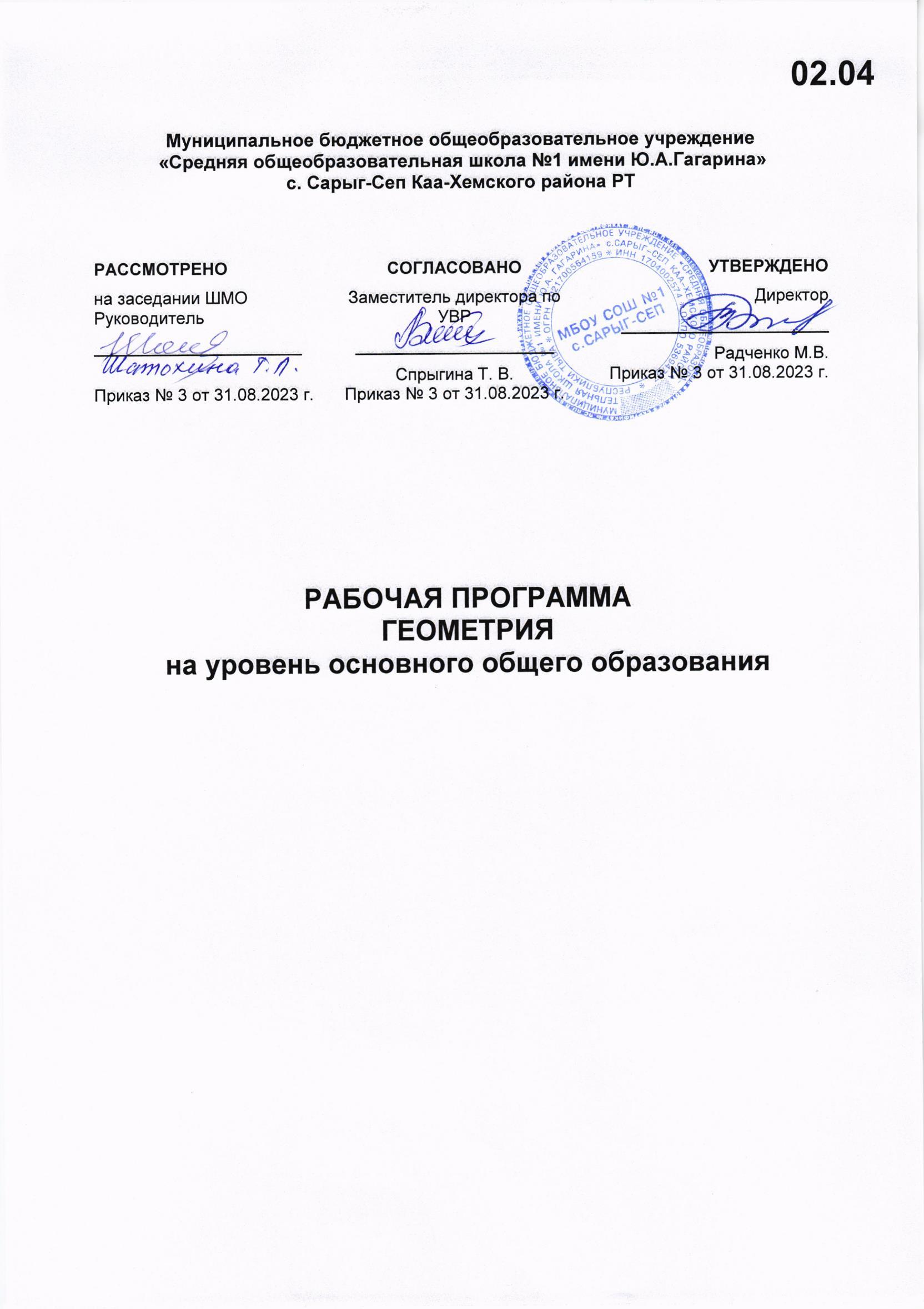 ​‌ ‌​ПОЯСНИТЕЛЬНАЯ ЗАПИСКАГеометрия как один из основных разделов школьной математики, имеющий своей целью обеспечить изучение свойств и размеров фигур, их отношений и взаимное расположение, опирается на логическую, доказательную линию. Ценность изучения геометрии на уровне основного общего образования заключается в том, что обучающийся учится проводить доказательные рассуждения, строить логические умозаключения, доказывать истинные утверждения и строить контрпримеры к ложным, проводить рассуждения «от противного», отличать свойства от признаков, формулировать обратные утверждения. Второй целью изучения геометрии является использование её как инструмента при решении как математических, так и практических задач, встречающихся в реальной жизни. Обучающийся должен научиться определить геометрическую фигуру, описать словами данный чертёж или рисунок, найти площадь земельного участка, рассчитать необходимую длину оптоволоконного кабеля или требуемые размеры гаража для автомобиля. Этому соответствует вторая, вычислительная линия в изучении геометрии. При решении задач практического характера обучающийся учится строить математические модели реальных жизненных ситуаций, проводить вычисления и оценивать адекватность полученного результата. Крайне важно подчёркивать связи геометрии с другими учебными предметами, мотивировать использовать определения геометрических фигур и понятий, демонстрировать применение полученных умений в физике и технике. Эти связи наиболее ярко видны в темах «Векторы», «Тригонометрические соотношения», «Метод координат» и «Теорема Пифагора».Учебный курс «Геометрия» включает следующие основные разделы содержания: «Геометрические фигуры и их свойства», «Измерение геометрических величин», «Декартовы координаты на плоскости», «Векторы», «Движения плоскости», «Преобразования подобия».‌На изучение учебного курса «Геометрия» отводится 204 часа: в 7 классе – 68 часов (2 часа в неделю), в 8 классе – 68 часов (2 часа в неделю), в 9 классе – 68 часов (2 часа в неделю).‌‌СОДЕРЖАНИЕ ОБУЧЕНИЯ7 КЛАССНачальные понятия геометрии. Точка, прямая, отрезок, луч. Угол. Виды углов. Вертикальные и смежные углы. Биссектриса угла. Ломаная, многоугольник. Параллельность и перпендикулярность прямых.Симметричные фигуры. Основные свойства осевой симметрии. Примеры симметрии в окружающем мире.Основные построения с помощью циркуля и линейки. Треугольник. Высота, медиана, биссектриса, их свойства.Равнобедренный и равносторонний треугольники. Неравенство треугольника.Свойства и признаки равнобедренного треугольника. Признаки равенства треугольников.Свойства и признаки параллельных прямых. Сумма углов треугольника. Внешние углы треугольника.Прямоугольный треугольник. Свойство медианы прямоугольного треугольника, проведённой к гипотенузе. Признаки равенства прямоугольных треугольников. Прямоугольный треугольник с углом в 30°.Неравенства в геометрии: неравенство треугольника, неравенство о длине ломаной, теорема о большем угле и большей стороне треугольника. Перпендикуляр и наклонная.Геометрическое место точек. Биссектриса угла и серединный перпендикуляр к отрезку как геометрические места точек.Окружность и круг, хорда и диаметр, их свойства. Взаимное расположение окружности и прямой. Касательная и секущая к окружности. Окружность, вписанная в угол. Вписанная и описанная окружности треугольника.8 КЛАССЧетырёхугольники. Параллелограмм, его признаки и свойства. Частные случаи параллелограммов (прямоугольник, ромб, квадрат), их признаки и свойства. Трапеция, равнобокая трапеция, её свойства и признаки. Прямоугольная трапеция.Метод удвоения медианы. Центральная симметрия. Теорема Фалеса и теорема о пропорциональных отрезках.Средние линии треугольника и трапеции. Центр масс треугольника.Подобие треугольников, коэффициент подобия. Признаки подобия треугольников. Применение подобия при решении практических задач.Свойства площадей геометрических фигур. Формулы для площади треугольника, параллелограмма, ромба и трапеции. Отношение площадей подобных фигур.Вычисление площадей треугольников и многоугольников на клетчатой бумаге.Теорема Пифагора. Применение теоремы Пифагора при решении практических задач.Синус, косинус, тангенс острого угла прямоугольного треугольника. Основное тригонометрическое тождество. Тригонометрические функции углов в 30, 45 и 60°.Вписанные и центральные углы, угол между касательной и хордой. Углы между хордами и секущими. Вписанные и описанные четырёхугольники. Взаимное расположение двух окружностей. Касание окружностей. Общие касательные к двум окружностям.9 КЛАСССинус, косинус, тангенс углов от 0 до 180°. Основное тригонометрическое тождество. Формулы приведения.Решение треугольников. Теорема косинусов и теорема синусов. Решение практических задач с использованием теоремы косинусов и теоремы синусов.Преобразование подобия. Подобие соответственных элементов.Теорема о произведении отрезков хорд, теоремы о произведении отрезков секущих, теорема о квадрате касательной.Вектор, длина (модуль) вектора, сонаправленные векторы, противоположно направленные векторы, коллинеарность векторов, равенство векторов, операции над векторами. Разложение вектора по двум неколлинеарным векторам. Координаты вектора. Скалярное произведение векторов, применение для нахождения длин и углов.Декартовы координаты на плоскости. Уравнения прямой и окружности в координатах, пересечение окружностей и прямых. Метод координат и его применение.Правильные многоугольники. Длина окружности. Градусная и радианная мера угла, вычисление длин дуг окружностей. Площадь круга, сектора, сегмента.Движения плоскости и внутренние симметрии фигур (элементарные представления). Параллельный перенос. Поворот.ПЛАНИРУЕМЫЕ РЕЗУЛЬТАТЫ ОСВОЕНИЯ ПРОГРАММЫ УЧЕБНОГО КУРСА «ГЕОМЕТРИЯ» НА УРОВНЕ ОСНОВНОГО ОБЩЕГО ОБРАЗОВАНИЯЛИЧНОСТНЫЕ РЕЗУЛЬТАТЫЛичностные результаты освоения программы учебного курса «Геометрия» характеризуются:1) патриотическое воспитание:проявлением интереса к прошлому и настоящему российской математики, ценностным отношением к достижениям российских математиков и российской математической школы, к использованию этих достижений в других науках и прикладных сферах;2) гражданское и духовно-нравственное воспитание:готовностью к выполнению обязанностей гражданина и реализации его прав, представлением о математических основах функционирования различных структур, явлений, процедур гражданского общества (например, выборы, опросы), готовностью к обсуждению этических проблем, связанных с практическим применением достижений науки, осознанием важности морально-этических принципов в деятельности учёного;3) трудовое воспитание:установкой на активное участие в решении практических задач математической направленности, осознанием важности математического образования на протяжении всей жизни для успешной профессиональной деятельности и развитием необходимых умений, осознанным выбором и построением индивидуальной траектории образования и жизненных планов с учётом личных интересов и общественных потребностей;4) эстетическое воспитание:способностью к эмоциональному и эстетическому восприятию математических объектов, задач, решений, рассуждений, умению видеть математические закономерности в искусстве;5) ценности научного познания:ориентацией в деятельности на современную систему научных представлений об основных закономерностях развития человека, природы и общества, пониманием математической науки как сферы человеческой деятельности, этапов её развития и значимости для развития цивилизации, овладением языком математики и математической культурой как средством познания мира, овладением простейшими навыками исследовательской деятельности;6) физическое воспитание, формирование культуры здоровья и эмоционального благополучия:готовностью применять математические знания в интересах своего здоровья, ведения здорового образа жизни (здоровое питание, сбалансированный режим занятий и отдыха, регулярная физическая активность), сформированностью навыка рефлексии, признанием своего права на ошибку и такого же права другого человека;7) экологическое воспитание:ориентацией на применение математических знаний для решения задач в области сохранности окружающей среды, планирования поступков и оценки их возможных последствий для окружающей среды, осознанием глобального характера экологических проблем и путей их решения;8) адаптация к изменяющимся условиям социальной и природной среды:готовностью к действиям в условиях неопределённости, повышению уровня своей компетентности через практическую деятельность, в том числе умение учиться у других людей, приобретать в совместной деятельности новые знания, навыки и компетенции из опыта других;необходимостью в формировании новых знаний, в том числе формулировать идеи, понятия, гипотезы об объектах и явлениях, в том числе ранее неизвестных, осознавать дефициты собственных знаний и компетентностей, планировать своё развитие;способностью осознавать стрессовую ситуацию, воспринимать стрессовую ситуацию как вызов, требующий контрмер, корректировать принимаемые решения и действия, формулировать и оценивать риски и последствия, формировать опыт.МЕТАПРЕДМЕТНЫЕ РЕЗУЛЬТАТЫПознавательные универсальные учебные действияБазовые логические действия:выявлять и характеризовать существенные признаки математических объектов, понятий, отношений между понятиями, формулировать определения понятий, устанавливать существенный признак классификации, основания для обобщения и сравнения, критерии проводимого анализа;воспринимать, формулировать и преобразовывать суждения: утвердительные и отрицательные, единичные, частные и общие, условные;выявлять математические закономерности, взаимосвязи и противоречия в фактах, данных, наблюдениях и утверждениях, предлагать критерии для выявления закономерностей и противоречий;делать выводы с использованием законов логики, дедуктивных и индуктивных умозаключений, умозаключений по аналогии;разбирать доказательства математических утверждений (прямые и от противного), проводить самостоятельно несложные доказательства математических фактов, выстраивать аргументацию, приводить примеры и контрпримеры, обосновывать собственные рассуждения;выбирать способ решения учебной задачи (сравнивать несколько вариантов решения, выбирать наиболее подходящий с учётом самостоятельно выделенных критериев).Базовые исследовательские действия:использовать вопросы как исследовательский инструмент познания, формулировать вопросы, фиксирующие противоречие, проблему, самостоятельно устанавливать искомое и данное, формировать гипотезу, аргументировать свою позицию, мнение;проводить по самостоятельно составленному плану несложный эксперимент, небольшое исследование по установлению особенностей математического объекта, зависимостей объектов между собой;самостоятельно формулировать обобщения и выводы по результатам проведённого наблюдения, исследования, оценивать достоверность полученных результатов, выводов и обобщений;прогнозировать возможное развитие процесса, а также выдвигать предположения о его развитии в новых условиях.Работа с информацией:выявлять недостаточность и избыточность информации, данных, необходимых для решения задачи;выбирать, анализировать, систематизировать и интерпретировать информацию различных видов и форм представления;выбирать форму представления информации и иллюстрировать решаемые задачи схемами, диаграммами, иной графикой и их комбинациями;оценивать надёжность информации по критериям, предложенным учителем или сформулированным самостоятельно.Коммуникативные универсальные учебные действия:воспринимать и формулировать суждения в соответствии с условиями и целями общения, ясно, точно, грамотно выражать свою точку зрения в устных и письменных текстах, давать пояснения по ходу решения задачи, комментировать полученный результат;в ходе обсуждения задавать вопросы по существу обсуждаемой темы, проблемы, решаемой задачи, высказывать идеи, нацеленные на поиск решения, сопоставлять свои суждения с суждениями других участников диалога, обнаруживать различие и сходство позиций, в корректной форме формулировать разногласия, свои возражения;представлять результаты решения задачи, эксперимента, исследования, проекта, самостоятельно выбирать формат выступления с учётом задач презентации и особенностей аудитории;понимать и использовать преимущества командной и индивидуальной работы при решении учебных математических задач; принимать цель совместной деятельности, планировать организацию совместной работы, распределять виды работ, договариваться, обсуждать процесс и результат работы, обобщать мнения нескольких людей;участвовать в групповых формах работы (обсуждения, обмен мнениями, мозговые штурмы и другие), выполнять свою часть работы и координировать свои действия с другими членами команды, оценивать качество своего вклада в общий продукт по критериям, сформулированным участниками взаимодействия.Регулятивные универсальные учебные действияСамоорганизация:самостоятельно составлять план, алгоритм решения задачи (или его часть), выбирать способ решения с учётом имеющихся ресурсов и собственных возможностей, аргументировать и корректировать варианты решений с учётом новой информации.Самоконтроль, эмоциональный интеллект:владеть способами самопроверки, самоконтроля процесса и результата решения математической задачи;предвидеть трудности, которые могут возникнуть при решении задачи, вносить коррективы в деятельность на основе новых обстоятельств, найденных ошибок, выявленных трудностей;оценивать соответствие результата деятельности поставленной цели и условиям, объяснять причины достижения или недостижения цели, находить ошибку, давать оценку приобретённому опыту.ПРЕДМЕТНЫЕ РЕЗУЛЬТАТЫК концу обучения в 7 классеобучающийся получит следующие предметные результаты:Распознавать изученные геометрические фигуры, определять их взаимное расположение, изображать геометрические фигуры, выполнять чертежи по условию задачи. Измерять линейные и угловые величины. Решать задачи на вычисление длин отрезков и величин углов.Делать грубую оценку линейных и угловых величин предметов в реальной жизни, размеров природных объектов. Различать размеры этих объектов по порядку величины.Строить чертежи к геометрическим задачам.Пользоваться признаками равенства треугольников, использовать признаки и свойства равнобедренных треугольников при решении задач.Проводить логические рассуждения с использованием геометрических теорем.Пользоваться признаками равенства прямоугольных треугольников, свойством медианы, проведённой к гипотенузе прямоугольного треугольника, в решении геометрических задач.Определять параллельность прямых с помощью углов, которые образует с ними секущая. Определять параллельность прямых с помощью равенства расстояний от точек одной прямой до точек другой прямой.Решать задачи на клетчатой бумаге.Проводить вычисления и находить числовые и буквенные значения углов в геометрических задачах с использованием суммы углов треугольников и многоугольников, свойств углов, образованных при пересечении двух параллельных прямых секущей. Решать практические задачи на нахождение углов.Владеть понятием геометрического места точек. Уметь определять биссектрису угла и серединный перпендикуляр к отрезку как геометрические места точек.Формулировать определения окружности и круга, хорды и диаметра окружности, пользоваться их свойствами. Уметь применять эти свойства при решении задач.Владеть понятием описанной около треугольника окружности, уметь находить её центр. Пользоваться фактами о том, что биссектрисы углов треугольника пересекаются в одной точке, и о том, что серединные перпендикуляры к сторонам треугольника пересекаются в одной точке.Владеть понятием касательной к окружности, пользоваться теоремой о перпендикулярности касательной и радиуса, проведённого к точке касания.Пользоваться простейшими геометрическими неравенствами, понимать их практический смысл.Проводить основные геометрические построения с помощью циркуля и линейки.К концу обучения в 8 классеобучающийся получит следующие предметные результаты:Распознавать основные виды четырёхугольников, их элементы, пользоваться их свойствами при решении геометрических задач.Применять свойства точки пересечения медиан треугольника (центра масс) в решении задач.Владеть понятием средней линии треугольника и трапеции, применять их свойства при решении геометрических задач. Пользоваться теоремой Фалеса и теоремой о пропорциональных отрезках, применять их для решения практических задач.Применять признаки подобия треугольников в решении геометрических задач.Пользоваться теоремой Пифагора для решения геометрических и практических задач. Строить математическую модель в практических задачах, самостоятельно делать чертёж и находить соответствующие длины.Владеть понятиями синуса, косинуса и тангенса острого угла прямоугольного треугольника. Пользоваться этими понятиями для решения практических задач.Вычислять (различными способами) площадь треугольника и площади многоугольных фигур (пользуясь, где необходимо, калькулятором). Применять полученные умения в практических задачах.Владеть понятиями вписанного и центрального угла, использовать теоремы о вписанных углах, углах между хордами (секущими) и угле между касательной и хордой при решении геометрических задач.Владеть понятием описанного четырёхугольника, применять свойства описанного четырёхугольника при решении задач.Применять полученные знания на практике – строить математические модели для задач реальной жизни и проводить соответствующие вычисления с применением подобия и тригонометрии (пользуясь, где необходимо, калькулятором).К концу обучения в 9 классеобучающийся получит следующие предметные результаты:Знать тригонометрические функции острых углов, находить с их помощью различные элементы прямоугольного треугольника («решение прямоугольных треугольников»). Находить (с помощью калькулятора) длины и углы для нетабличных значений.Пользоваться формулами приведения и основным тригонометрическим тождеством для нахождения соотношений между тригонометрическими величинами.Использовать теоремы синусов и косинусов для нахождения различных элементов треугольника («решение треугольников»), применять их при решении геометрических задач.Владеть понятиями преобразования подобия, соответственных элементов подобных фигур. Пользоваться свойствами подобия произвольных фигур, уметь вычислять длины и находить углы у подобных фигур. Применять свойства подобия в практических задачах. Уметь приводить примеры подобных фигур в окружающем мире.Пользоваться теоремами о произведении отрезков хорд, о произведении отрезков секущих, о квадрате касательной.Пользоваться векторами, понимать их геометрический и физический смысл, применять их в решении геометрических и физических задач. Применять скалярное произведение векторов для нахождения длин и углов.Пользоваться методом координат на плоскости, применять его в решении геометрических и практических задач.Владеть понятиями правильного многоугольника, длины окружности, длины дуги окружности и радианной меры угла, уметь вычислять площадь круга и его частей. Применять полученные умения в практических задачах.Находить оси (или центры) симметрии фигур, применять движения плоскости в простейших случаях.Применять полученные знания на практике – строить математические модели для задач реальной жизни и проводить соответствующие вычисления с применением подобия и тригонометрических функций (пользуясь, где необходимо, калькулятором).ТЕМАТИЧЕСКОЕ ПЛАНИРОВАНИЕ  7 КЛАСС  8 КЛАСС  9 КЛАСС  ПОУРОЧНОЕ ПЛАНИРОВАНИЕ  7 КЛАСС  8 КЛАСС  9 КЛАСС Содержание учебного предмета «Геометрия-9»3.Тематическое планированиеУЧЕБНО-МЕТОДИЧЕСКОЕ ОБЕСПЕЧЕНИЕ ОБРАЗОВАТЕЛЬНОГО ПРОЦЕССАОБЯЗАТЕЛЬНЫЕ УЧЕБНЫЕ МАТЕРИАЛЫ ДЛЯ УЧЕНИКА​‌‌​​‌‌​МЕТОДИЧЕСКИЕ МАТЕРИАЛЫ ДЛЯ УЧИТЕЛЯ​‌‌​ЦИФРОВЫЕ ОБРАЗОВАТЕЛЬНЫЕ РЕСУРСЫ И РЕСУРСЫ СЕТИ ИНТЕРНЕТ​​‌‌​№ п/п Наименование разделов и тем программы Количество часовКоличество часовКоличество часовЭлектронные (цифровые) образовательные ресурсы № п/п Наименование разделов и тем программы Всего Контрольные работы Практические работы Электронные (цифровые) образовательные ресурсы 1Начальные геометрические сведения 111Библиотека ЦОК https://m.edsoo.ru/7f415e2e2Треугольники.18 1 Библиотека ЦОК https://m.edsoo.ru/7f415e2e3Параллельные прямые, сумма углов треугольника14  1 Библиотека ЦОК https://m.edsoo.ru/7f415e2e4Соотношения между сторонами и углами треугольника20 1 Библиотека ЦОК https://m.edsoo.ru/7f415e2e5Повторение6 1 Библиотека ЦОК https://m.edsoo.ru/7f415e2eОБЩЕЕ КОЛИЧЕСТВО ЧАСОВ ПО ПРОГРАММЕОБЩЕЕ КОЛИЧЕСТВО ЧАСОВ ПО ПРОГРАММЕ68  4 № п/п Наименование разделов и тем программы Количество часовКоличество часовКоличество часовЭлектронные (цифровые) образовательные ресурсы № п/п Наименование разделов и тем программы Всего Контрольные работы Практические работы Электронные (цифровые) образовательные ресурсы 1Четырёхугольники 14 1 Библиотека ЦОК https://m.edsoo.ru/7f417e182Площадь14 1 Библиотека ЦОК https://m.edsoo.ru/7f417e183Подобные треугольники192Библиотека ЦОК https://m.edsoo.ru/7f417e184Окружность17 1 Библиотека ЦОК https://m.edsoo.ru/7f417e186Повторение 4  1 Библиотека ЦОК https://m.edsoo.ru/7f417e18ОБЩЕЕ КОЛИЧЕСТВО ЧАСОВ ПО ПРОГРАММЕОБЩЕЕ КОЛИЧЕСТВО ЧАСОВ ПО ПРОГРАММЕ68  6 № п/п Наименование разделов и тем программы Количество часовКоличество часовКоличество часовЭлектронные (цифровые) образовательные ресурсы № п/п Наименование разделов и тем программы Всего Контрольные работы Практические работы Электронные (цифровые) образовательные ресурсы 1Повторение2Библиотека ЦОК https://m.edsoo.ru/7f41a12c2Векторы8Библиотека ЦОК https://m.edsoo.ru/7f41a12c3Метод координат101Библиотека ЦОК https://m.edsoo.ru/7f41a12c4Соотношения между сторонами и углами треугольника111Библиотека ЦОК https://m.edsoo.ru/7f41a12c5Длина окружности и площадь круга121Библиотека ЦОК https://m.edsoo.ru/7f41a12c6Движения81Библиотека ЦОК https://m.edsoo.ru/7f41a12c7Начальные сведения из стереометрии4Библиотека ЦОК https://m.edsoo.ru/7f41a12cОБЩЕЕ КОЛИЧЕСТВО ЧАСОВ ПО ПРОГРАММЕОБЩЕЕ КОЛИЧЕСТВО ЧАСОВ ПО ПРОГРАММЕОб аксиомах геометрии2Повторение. Решение задач111Итого685№ п/п Тема урока Количество часовКоличество часовКоличество часовДата изучения Электронные цифровые образовательные ресурсы № п/п Тема урока Всего Контрольные работы Практические работы Дата изучения Электронные цифровые образовательные ресурсы 1Прямая и отрезок. 1 05.09Библиотека ЦОК https://m.edsoo.ru/8866b7242Луч и угол. 1 08.09Библиотека ЦОК https://m.edsoo.ru/8866cb6a3Сравнение отрезков и углов. 1 12.09Библиотека ЦОК https://m.edsoo.ru/8866c5c04Измерение отрезков. 1 15.09Библиотека ЦОК https://m.edsoo.ru/8866c7be5Решение задач «Сравнение и измерение отрезков»1 19.09Библиотека ЦОК https://m.edsoo.ru/8866c7be6Измерение углов. 1 22.09Библиотека ЦОК https://m.edsoo.ru/8866c7be7Измерение углов. 1 26.09Библиотека ЦОК https://m.edsoo.ru/8866c7be8Смежные и вертикальные углы 1 29.09Библиотека ЦОК https://m.edsoo.ru/8866c7be9Перпендикулярные прямые.1 03.10Библиотека ЦОК https://m.edsoo.ru/8866c7be10Построение перпендикулярных прямых1 06.10Библиотека ЦОК https://m.edsoo.ru/8866c3ea11Контрольная работа №1 «Начальные геометрические сведения»1 110.10Библиотека ЦОК https://m.edsoo.ru/8866c3eaТреугольники – 18 чТреугольники – 18 чТреугольники – 18 чТреугольники – 18 чТреугольники – 18 чТреугольники – 18 чТреугольники – 18 ч12Анализ работы. Треугольники.1 13.10Библиотека ЦОК https://m.edsoo.ru/8866c3ea13Первый признак равенства треугольников.1 17.10Библиотека ЦОК https://m.edsoo.ru/8866c3ea14Решение задач «Первый признак равенства треугольников».1 20.10Библиотека ЦОК https://m.edsoo.ru/8866c3ea15Перпендикуляр к прямой.1 24.10Библиотека ЦОК https://m.edsoo.ru/8866ce8016Медианы, биссектрисы и высоты треугольника.1 27.10Библиотека ЦОК https://m.edsoo.ru/8866d1fa17Свойства равнобедренного треугольника. 1 07.11Библиотека ЦОК https://m.edsoo.ru/8866d34e18Решение задач « Перпендикуляр к прямой»1 10.11Библиотека ЦОК https://m.edsoo.ru/8866e01e19Второй признак равенства треугольников. 1 14.11Библиотека ЦОК https://m.edsoo.ru/8866e01e20Третий признак равенства треугольников. 1 17.11Библиотека ЦОК https://m.edsoo.ru/8866e01e21Решение задач «Признаки равенства треугольников»1 21.11Библиотека ЦОК https://m.edsoo.ru/8866e88e22Окружность. 1 24.11Библиотека ЦОК https://m.edsoo.ru/8866e88e23Построение циркулем и линейкой. 1 28.11Библиотека ЦОК https://m.edsoo.ru/8866e88e24Построение циркулем и линейкой.1 01.12Библиотека ЦОК https://m.edsoo.ru/8866e9ec25Построение циркулем и линейкой.1 05.1226Решение задач « Треугольник» 1 08.12Библиотека ЦОК https://m.edsoo.ru/8866d6fa27Решение задач « Треугольник»1 12.12Библиотека ЦОК https://m.edsoo.ru/8866d88028Решение задач « Треугольник»1 15.15Библиотека ЦОК https://m.edsoo.ru/8866d88029Контрольная работа №2 «Треугольник»1 119.12Библиотека ЦОК https://m.edsoo.ru/8866e26cПараллельные прямые – 13 чПараллельные прямые – 13 чПараллельные прямые – 13 чПараллельные прямые – 13 чПараллельные прямые – 13 чПараллельные прямые – 13 чПараллельные прямые – 13 ч30Анализ работы. Определение параллельности прямых. 1 22.12Библиотека ЦОК https://m.edsoo.ru/8866e88e31Признаки параллельности прямых. 1 26.12Библиотека ЦОК https://m.edsoo.ru/8866e3a232Признаки параллельности прямых. 1 29.12Библиотека ЦОК https://m.edsoo.ru/8866e3a233Признаки параллельности прямых. 1 Библиотека ЦОК https://m.edsoo.ru/8866e3a234Практические способы построения параллельных прямых.1 Библиотека ЦОК https://m.edsoo.ru/8866eb2235Об аксиомах геометрии.1 Библиотека ЦОК https://m.edsoo.ru/8866e3a236Аксиома параллельных прямых.1 Библиотека ЦОК https://m.edsoo.ru/8866ecbc37Теоремы об углах, образованных двумя параллельными прямыми.1 Библиотека ЦОК https://m.edsoo.ru/8866ef6438Теоремы об углах, образованных двумя параллельными прямыми.1 Библиотека ЦОК https://m.edsoo.ru/8866ef6439Теоремы об углах, образованных двумя параллельными прямыми.1 Библиотека ЦОК https://m.edsoo.ru/8866f08640Решение задач « Параллельные прямые»1 Библиотека ЦОК https://m.edsoo.ru/8866ef6441Решение задач « Параллельные прямые»1 Библиотека ЦОК https://m.edsoo.ru/8866ef6442Контрольная работа №3 «Параллельные прямые»1 1Библиотека ЦОК https://m.edsoo.ru/8866ef64Соотношения между сторонами и углами треугольника – 20 чСоотношения между сторонами и углами треугольника – 20 чСоотношения между сторонами и углами треугольника – 20 чСоотношения между сторонами и углами треугольника – 20 чСоотношения между сторонами и углами треугольника – 20 чСоотношения между сторонами и углами треугольника – 20 чСоотношения между сторонами и углами треугольника – 20 ч43Анализ работы. Теорема о сумме углов треугольника.1 Библиотека ЦОК https://m.edsoo.ru/8866f3b044Остроугольный, прямоугольный и тупоугольный треугольники.1 Библиотека ЦОК https://m.edsoo.ru/8866f3b045Решение задач « Сумма углов треугольника.1 Библиотека ЦОК https://m.edsoo.ru/8866f3b046Решение задач « Сумма углов треугольника.1 Библиотека ЦОК https://m.edsoo.ru/8866f63047Теорема о соотношениях между сторонами и углами треугольника.1 Библиотека ЦОК https://m.edsoo.ru/8866f8ba48Решение задач «Теорема о соотношениях между сторонами и углами треугольника.»1 Библиотека ЦОК https://m.edsoo.ru/8866fa5e49Решение задач «Теорема о соотношениях между сторонами и углами треугольника.»1 Библиотека ЦОК https://m.edsoo.ru/8866fa5e50Неравенство треугольника.1 Библиотека ЦОК https://m.edsoo.ru/8866fe6e51Решение задач «Неравенство треугольника».1 Библиотека ЦОК https://m.edsoo.ru/8867080052Некоторые свойства прямоугольных треугольников. 1 Библиотека ЦОК https://m.edsoo.ru/88670e9a53Некоторые свойства прямоугольных треугольников. 1 Библиотека ЦОК https://m.edsoo.ru/88670e9a54Решение задач «Некоторые свойства прямоугольных треугольников.»1 Библиотека ЦОК https://m.edsoo.ru/88670e9a55Признаки равенства прямоугольных треугольников.1 Библиотека ЦОК https://m.edsoo.ru/8867013e56Признаки равенства прямоугольных треугольников.1 Библиотека ЦОК https://m.edsoo.ru/8867050857Решение задач «Признаки равенства прямоугольных треугольников».1 Библиотека ЦОК https://m.edsoo.ru/8867050858Расстояние от точки до прямой.1 Библиотека ЦОК https://m.edsoo.ru/88670a6259Расстояние от точки до прямой.1 Библиотека ЦОК https://m.edsoo.ru/88670a6260Построение треугольника по трем элементам.1 Библиотека ЦОК https://m.edsoo.ru/8867103e61Построение треугольника по трем элементам.1 Библиотека ЦОК https://m.edsoo.ru/8867103e62Контрольная работа № 4 «Соотношения между сторонами и углами треугольника»1 1Библиотека ЦОК https://m.edsoo.ru/88671188Повторение – 6 чПовторение – 6 чПовторение – 6 чПовторение – 6 чПовторение – 6 чПовторение – 6 чПовторение – 6 ч63Начальные геометрические сведения 1 Библиотека ЦОК https://m.edsoo.ru/886712d264Треугольники 1 Библиотека ЦОК https://m.edsoo.ru/8867146265Параллельные прямые1 Библиотека ЦОК https://m.edsoo.ru/886715b666Итоговая контрольная работа 1  1 Библиотека ЦОК https://m.edsoo.ru/886716ec67Повторение и обобщение знаний основных понятий и методов курса 7 класса1 Библиотека ЦОК https://m.edsoo.ru/886716ec68Повторение и обобщение знаний основных понятий и методов курса 7 класса1 Библиотека ЦОК https://m.edsoo.ru/886719bcОБЩЕЕ КОЛИЧЕСТВО ЧАСОВ ПО ПРОГРАММЕОБЩЕЕ КОЛИЧЕСТВО ЧАСОВ ПО ПРОГРАММЕ68 5№ п/п Тема урока Количество часовКоличество часовКоличество часовДата изучения Электронные цифровые образовательные ресурсы № п/п Тема урока Всего Контрольные работы Практические работы Дата изучения Электронные цифровые образовательные ресурсы 1Многоугольники1 05.09Библиотека ЦОК https://m.edsoo.ru/88671af22Многоугольники1 08.09Библиотека ЦОК https://m.edsoo.ru/88671ca03Параллелограмм, его признаки и свойства1 12.09Библиотека ЦОК https://m.edsoo.ru/88671ca04Частные случаи параллелограммов (прямоугольник, ромб, квадрат), их признаки и свойства1 15.09Библиотека ЦОК https://m.edsoo.ru/88671dea5Частные случаи параллелограммов (прямоугольник, ромб, квадрат), их признаки и свойства1 19.09Библиотека ЦОК https://m.edsoo.ru/88671f206Частные случаи параллелограммов (прямоугольник, ромб, квадрат), их признаки и свойства1 22.09Библиотека ЦОК https://m.edsoo.ru/8867209c7Равнобокая и прямоугольная трапеции 1 26.09Библиотека ЦОК https://m.edsoo.ru/886723588Прямоугольник. 1 26.09Библиотека ЦОК https://m.edsoo.ru/8867252e9Ромб.Квадрат 1 03.10Библиотека ЦОК https://m.edsoo.ru/8867285810Решение задач «четырехугольники» 1 06.10Библиотека ЦОК https://m.edsoo.ru/88672b1411Центральная и осевая  симметрия 1 10.10Библиотека ЦОК https://m.edsoo.ru/88672b1412Контрольная работа №1 по теме "Четырёхугольники"1  1 13.10Библиотека ЦОК https://m.edsoo.ru/88672c9a13Понятие площади многоугольника.1 17.10Библиотека ЦОК https://m.edsoo.ru/8867337a14Площадь квадрата и прямоугольника. 1 20.10Библиотека ЦОК https://m.edsoo.ru/88672e0c15Площадь параллелограмма. 1 24.10Библиотека ЦОК https://m.edsoo.ru/88672f3816Площадь треугольника. 1 27.10Библиотека ЦОК https://m.edsoo.ru/8867235817Площадь треугольника. 1 07.11Библиотека ЦОК https://m.edsoo.ru/8867306418Площадь трапеции. 1 10.11Библиотека ЦОК https://m.edsoo.ru/8867379419Площадь трапеции. 1 14.11Библиотека ЦОК https://m.edsoo.ru/8867379420Теорема Пифагора. 1 17.11Библиотека ЦОК https://m.edsoo.ru/886738fc21Теорема Пифагора. 1 21.11Библиотека ЦОК https://m.edsoo.ru/88673a7822Теорема, обратная теореме Пифагора. 1 24.11Библиотека ЦОК https://m.edsoo.ru/88673bae23Решение задач «Площадь» 1 28.11Библиотека ЦОК https://m.edsoo.ru/88673d5224Контрольная работа №2 «Площадь» 1 101.12Библиотека ЦОК https://m.edsoo.ru/8867400e25Анализ работы. Определение подобных треугольников. 1 05.12Библиотека ЦОК https://m.edsoo.ru/8867400e26Отношение площадей подобных треугольников.1 08.12Библиотека ЦОК https://m.edsoo.ru/8867400e27Первый признак подобия треугольников.1 12.12Библиотека ЦОК https://m.edsoo.ru/8867445a28Второй признак подобия треугольников. 1 15.12Библиотека ЦОК https://m.edsoo.ru/886745fe29Третий признак подобия треугольников.1 19.12Библиотека ЦОК https://m.edsoo.ru/8867486030Признаки подобия треугольников1 22.12Библиотека ЦОК https://m.edsoo.ru/88674a2231Решение задач «»Признаки подобия треугольников1 26.12Библиотека ЦОК https://m.edsoo.ru/88674a2232Контрольная работа №3 «Подобие треугольников»1 129.12Библиотека ЦОК https://m.edsoo.ru/8867528833Анализ работы. Средняя линия треугольника.1 29.12Библиотека ЦОК https://m.edsoo.ru/8867542c34Пропорциональные отрезки в прямоугольном треугольнике.1 Библиотека ЦОК https://m.edsoo.ru/88674e7835Практические приложения подобия треугольников.1 Библиотека ЦОК https://m.edsoo.ru/8867473e36О подобии произвольных фигур. 1 Библиотека ЦОК https://m.edsoo.ru/8867473e37Задачи на построение. 1 Библиотека ЦОК https://m.edsoo.ru/8867473e38Решение задач «применение подобия» 1 Библиотека ЦОК https://m.edsoo.ru/8867555839Решение задач «применение подобия» 1 Библиотека ЦОК https://m.edsoo.ru/8867568440Соотношения между сторонами и углами прямоугольного треугольника.1 Библиотека ЦОК https://m.edsoo.ru/88674f9041Соотношения между сторонами и углами прямоугольного треугольника.1 Библиотека ЦОК https://m.edsoo.ru/8867579c42Соотношения между сторонами и углами прямоугольного треугольника.1 Библиотека ЦОК https://m.edsoo.ru/8867591843Контрольная работа №4 «Подобные треугольники»1 1Библиотека ЦОК https://m.edsoo.ru/8867591844Анализ работы. Касательная к окружности.1 Библиотека ЦОК https://m.edsoo.ru/88675abc45Касательная к окружности.1 Библиотека ЦОК https://m.edsoo.ru/88675abc46Касательная к окружности.1 Библиотека ЦОК https://m.edsoo.ru/88675abc47Центральные и вписанные углы.1 Библиотека ЦОК https://m.edsoo.ru/88675d3248Центральные и вписанные углы. 1 Библиотека ЦОК https://m.edsoo.ru/88675f4449Вписанные и центральные углы, угол между касательной и хордой1 Библиотека ЦОК https://m.edsoo.ru/88675f4450Углы между хордами и секущими1 Библиотека ЦОК https://m.edsoo.ru/88675f4451Четыре замечательные точки треугольника.1 Библиотека ЦОК https://m.edsoo.ru/8a1407e852Четыре замечательные точки треугольника.1 Библиотека ЦОК https://m.edsoo.ru/8a1415b253Четыре замечательные точки треугольника.1 Библиотека ЦОК https://m.edsoo.ru/8a14194054Свойства биссектрисы угла и серединного перпендикуляра к отрезку.1 Библиотека ЦОК https://m.edsoo.ru/8a141b3455Теорема о пересечении высот треугольника.1 Библиотека ЦОК https://m.edsoo.ru/8a141b3456Вписанная окружность.1 Библиотека ЦОК https://m.edsoo.ru/8a141b3457Вписанная окружность.1 Библиотека ЦОК https://m.edsoo.ru/8a140f8658Описанная окружность.1 Библиотека ЦОК https://m.edsoo.ru/8a1416d459Описанная окружность.1 Библиотека ЦОК https://m.edsoo.ru/8a1416d460Решение задач  «Окружность»1 Библиотека ЦОК https://m.edsoo.ru/8a1416d461Решение задач  «Окружность»1 Библиотека ЦОК https://m.edsoo.ru/8a1416d462Контрольная работа № 5 «Окружность»1 1Библиотека ЦОК https://m.edsoo.ru/8a1410a863Анализ работы. Четырехугольники. 1 Библиотека ЦОК https://m.edsoo.ru/8a1410a864Площадь 1 Библиотека ЦОК https://m.edsoo.ru/8a141c8865Подобные треугольники.1 Библиотека ЦОК https://m.edsoo.ru/8a141ddc66Окружность.1 Библиотека ЦОК https://m.edsoo.ru/8a141efe67Итоговая контрольная работа 1  1 Библиотека ЦОК https://m.edsoo.ru/8a14236868Повторение основных понятий и методов курсов 7 и 8 классов, обобщение знаний1 Библиотека ЦОК https://m.edsoo.ru/8a1420acОБЩЕЕ КОЛИЧЕСТВО ЧАСОВ ПО ПРОГРАММЕОБЩЕЕ КОЛИЧЕСТВО ЧАСОВ ПО ПРОГРАММЕ68  6  0 ТемаКоличествочасовКоличествоконтрольных работКоличествосамостоятельных работПовторение2Векторы84Метод координат1012Соотношения между сторонами и углами треугольника1114Длина окружности и площадь круга1214Движения813Начальные сведения из стереометрии41Об аксиомах геометрии21Повторение. Решение задач1115Итого68524№ п/п Тема урока Количество часовКоличество часовКоличество часовДата изучения Электронные цифровые образовательные ресурсы № п/п Тема урока Всего Контрольные работы Практические работы Дата изучения Электронные цифровые образовательные ресурсы 1Треугольники.1 Библиотека ЦОК https://m.edsoo.ru/8a1424bc2Четырехугольники 1 3Понятие вектора. Равенство векторов. 1 Библиотека ЦОК https://m.edsoo.ru/8a14336c4Откладывание вектора от данной точки.1 5Сумма двух векторов. Законы сложения векторов. Правило параллелограмма. 1 Библиотека ЦОК https://m.edsoo.ru/8a142d5e6Сумма нескольких векторов. 1 Библиотека ЦОК https://m.edsoo.ru/8a142e8a7Вычитание векторов. 1 8Произведение вектора на число. 1 9Применение векторов к решению задач.1 Библиотека ЦОК https://m.edsoo.ru/8a1430b010Средняя линия трапеции. 1 Библиотека ЦОК https://m.edsoo.ru/8a142ac011Разложение вектора по двум неколлинеарным векторам.1 Библиотека ЦОК https://m.edsoo.ru/8a142ac012Координаты вектора. 1 Библиотека ЦОК https://m.edsoo.ru/8a142ac013Связь между координатами вектора и координатами его начала и конца.1 Библиотека ЦОК https://m.edsoo.ru/8a142ac014Простейшие задачи в координатах1 Библиотека ЦОК https://m.edsoo.ru/8a142c3c15Уравнение линии на плоскости. Уравнение окружности.1 16Уравнения окружности. Решение задач.1  1 Библиотека ЦОК https://m.edsoo.ru/8a14392a17Уравнение прямой. Решение задач. 1 Библиотека ЦОК https://m.edsoo.ru/8a143ab018Решение задач методом координат. 1 Библиотека ЦОК https://m.edsoo.ru/8a143de419Решение задач методом координат. 1 20Контрольная работа № 1 «Метод координат».1Библиотека ЦОК https://m.edsoo.ru/8a14406e21Работа над ошибками. Синус, косинус, тангенс угла.1 Библиотека ЦОК https://m.edsoo.ru/8a1441a422Основное тригонометрическое тождество. Формулы приведения.1 Библиотека ЦОК https://m.edsoo.ru/8a1442da23Формулы для вычисления координат точки.1 Библиотека ЦОК https://m.edsoo.ru/8a143f0624Теорема о площади треугольника. Теорема синусов.1 Библиотека ЦОК https://m.edsoo.ru/8a1443fc25Теорема косинусов.1 Библиотека ЦОК https://m.edsoo.ru/8a14457826Решение треугольников. 1  1 Библиотека ЦОК https://m.edsoo.ru/8a1447a827Измерительные работы.1 Библиотека ЦОК https://m.edsoo.ru/8a14496028Угол между векторами. Скалярное произведение векторов. Скалярное произведение в координатах.1 Библиотека ЦОК https://m.edsoo.ru/8a144a8c29Свойства скалярного произведения векторов.1 Библиотека ЦОК https://m.edsoo.ru/8a144d5230Применение скалярного произведения векторов к решению задач.1 31Контрольная работа № 2 «Соотношения между сторонами и углами треугольника».132Работа над ошибками. Правильный многоугольник. Окружность, описанная около правильного многоугольника.1 Библиотека ЦОК https://m.edsoo.ru/8a144fbe33Формулы для вычисления площади правильного многоугольника, его стороны и радиуса вписанной окружности.1 Библиотека ЦОК https://m.edsoo.ru/8a14539c34Решение задач на вычисление площади, сторон правильного многоугольника и радиусов вписанной и описанной окружности.1 Библиотека ЦОК https://m.edsoo.ru/8a14550e35Построение правильных многоугольников.1 Библиотека ЦОК https://m.edsoo.ru/8a144c3a36Длина окружности.1 Библиотека ЦОК https://m.edsoo.ru/8a1458c437Длина окружности. Решение задач.1 38Площадь круга. Площадь кругового сектора.1  1 Библиотека ЦОК https://m.edsoo.ru/8a145b0839Площадь круга. Площадь кругового сектора. Решение задач.1 40Решение задач. Длина окружности и площадь круга.1 Библиотека ЦОК https://m.edsoo.ru/8a145c4841Решение задач. Длина окружности и площадь круга.1 42Решение задач. Длина окружности и площадь круга.1 Библиотека ЦОК https://m.edsoo.ru/8a14635a43Контрольная работа №3 «Длина окружности и площадь круга»1Библиотека ЦОК https://m.edsoo.ru/8a14662044Работа над ошибками. Отображение плоскости на себя.1 45Понятие движения.1 46Решение задач по теме «Понятие движения».1 47Параллельный перенос.1  1 Библиотека ЦОК https://m.edsoo.ru/8a146e0e48Поворот.1 Библиотека ЦОК https://m.edsoo.ru/8a146fda49Решение задач по теме «Параллельный перенос. Поворот». 1 Библиотека ЦОК https://m.edsoo.ru/8a1472c850Решение задач по теме «Движения».1 Библиотека ЦОК https://m.edsoo.ru/8a14714c51Контрольная работа №4 «Движения». 1 52 Работа над ошибками. Призма.  1 Библиотека ЦОК https://m.edsoo.ru/8a14714c53Параллелепипед. Свойства параллелепипеда 1 Библиотека ЦОК https://m.edsoo.ru/8a14742654Тела вращения.  Цилиндр. Конус. 1 Библиотека ЦОК https://m.edsoo.ru/8a14775055Сфера. шар 1 Библиотека ЦОК https://m.edsoo.ru/8a14775056Аксиомы планиметрии 1 Библиотека ЦОК https://m.edsoo.ru/8a147c8257Аксиомы планиметрии 1 Библиотека ЦОК https://m.edsoo.ru/8a147f1658Треугольники. Признаки равенства треугольников 1 Библиотека ЦОК https://m.edsoo.ru/8a147f1659Подобие треугольников 1 60Параллельные прямые 1 61Четырехугольники1 Библиотека ЦОК https://m.edsoo.ru/8a1480e262Площади 1  1 63Секущие и касательные 1 Библиотека ЦОК https://m.edsoo.ru/8a14852464Окружность. Вписанный угол1 Библиотека ЦОК https://m.edsoo.ru/8a14865065Повторение, обобщение, систематизация знаний. Окружность и круг. Геометрические построения. Углы в окружности 1 66Повторение, обобщение, систематизация знаний. Вписанные и описанные окружности многоугольников1 67Итоговая контрольная работа 1  1 Библиотека ЦОК https://m.edsoo.ru/8a14892068Повторение, обобщение, систематизация знаний 1 ОБЩЕЕ КОЛИЧЕСТВО ЧАСОВ ПО ПРОГРАММЕОБЩЕЕ КОЛИЧЕСТВО ЧАСОВ ПО ПРОГРАММЕ68  6  0 